	ПРОЕКТРОССИЙСКАЯ ФЕДЕРАЦИЯСАМАРСКАЯ ОБЛАСТЬМУНИЦИПАЛЬНЫЙ РАЙОН СЫЗРАНСКИЙСОБРАНИЕ ПРЕДСТАВИТЕЛЕЙСЕЛЬСКОГО ПОСЕЛЕНИЯ УСИНСКОЕЧЕТВЕРТОГО СОЗЫВА                РЕШЕНИЕ           ______________  2022 г.	                                                                    № ___Об утверждении Положения об удостоверении Главы сельского поселения Усинское  муниципального района Сызранский Самарской области     Руководствуясь Уставом сельского поселения Усинское  муниципального района Сызранский Самарской области, принятым решением Собрания представителей  Сызранского района от 26.05.2014 г. № 8, в целях закрепления общих требований к организации оформления и  выдачи удостоверения Главы сельского поселения Усинское муниципального района Сызранский Самарской области, Собрание представителей  сельского поселения Усинское                                                                      РЕШИЛО:           1. Утвердить прилагаемое к настоящему решению Положение об удостоверении главы сельского поселения Усинское муниципального района Сызранский Самарской области.           2. Официально опубликовать настоящее решение в газете «Усинский Вестник» и  на официальном сайте муниципального района Сызранский Самарской области в информационно-телекоммуникационной  сети «Интернет».           3. Настоящее решение вступает в силу со дня его официального опубликования.Председатель Собрания представителейсельского поселения Усинскоемуниципального района Сызранский Самарской области                                                                               С.Г.МорозовГлава сельского поселения Усинскоемуниципального района СызранскийСамарской области                                    			             А.Ю.ГалкинУтверждено решениемСобрания представителейсельского поселения Усинскоемуниципального района Сызранский  Самарской области                                                                                                                    От ________.2022 г. № ___Положение об удостоверении главысельского поселения Усинское муниципального района Сызранский Самарской области     1. Настоящее положение (далее – Положение) разработано в целях закрепления общих требований к организации оформления и выдачи удостоверения главы сельского поселения Усинское муниципального района Сызранский Самарской области (далее – удостоверение).      2. Удостоверение является документом, подтверждающим личность и полномочия главы сельского поселения Усинское муниципального района Сызранский Самарской области.       3. Описание  удостоверения дано в приложении 1 к Положению.     4. Удостоверение подписывается председателем Собрания представителей сельского поселения Усинское муниципального района Сызранский Самарской области.     5. Глава сельского поселения Усинское муниципального района Сызранский Самарской области пользуется удостоверением в течение срока полномочий, на который он избран.    6. Оформление и изготовление удостоверений осуществляется за счет средств бюджета сельского поселения Усинское муниципального района Сызранский Самарской области.    7. Внешний вид удостоверения должен отвечать требованиям, изложенным в описании удостоверения, и соответствовать образцу удостоверения.    8. Оформление удостоверения, а также ведение журнала регистрации выдачи удостоверений производится организационным отделом Собрания представителей сельского поселения Усинское муниципального района Сызранский  Самарской области.      Выдача удостоверения осуществляется лично главе сельского поселения Усинское муниципального района Сызранский Самарской области под роспись в журнале регистрации выдачи удостоверений.       9. Глава сельского поселения Усинское муниципального района Сызранский Самарской области обязан обеспечить сохранность удостоверения. Удостоверение не подлежит передаче другому лицу.В случае утраты (порчи) главой сельского поселения Усинское муниципального района Сызранский Самарской области удостоверения ему выдается новое удостоверение. Удостоверение выдается на основании заявления главы сельского поселения Усинское муниципального района Сызранский Самарской области, поступившего в Собрание представителей сельского поселения Усинское муниципального района Сызранский Самарской области.       10. В случае истечения срока полномочий главы сельского поселения Усинское муниципального района Сызранский Самарской области выданное ему удостоверение считается недействительным и оставляется на память владельцу, а в случае смерти– у членов его семьи.    В случае досрочного прекращения срока полномочий главы сельского поселения Усинское муниципального района Сызранский Самарской области удостоверение возвращается им в организационный отдел Собрания представителей сельского поселения Усинское муниципального района Сызранский Самарской области. Приложение к Положению об удостоверении Главысельского поселения Усинскоемуниципального района Сызранский Самарской области, утвержденномурешением Собрания представителейот  _________2022 г. №____ Описание удостоверения Главы сельского поселения Усинское муниципального района Сызранский Самарской области    1. Бланк удостоверения представляет собой двухстороннюю книжечку.    2. Лицевая сторона удостоверения выполняется в твердой обложке бордового цвета размером (в развернутом виде) 200х70 мм с надписью на правой половине     золотом или тиснением фольгой золотистого цвета «УДОСТОВЕРЕНИЕ».    3. Обратная сторона удостоверения оформляется из двух частей.Внутренние вклейки удостоверения  изготавливаются на отдельных бумажных бланках размером 90х60 мм с фоновой сеткой светло-красного цвета.     Весь текст, размещаемый на внутренних сторонах удостоверения, выполняется черным цветом, шрифт TimesNewRoman.    3.1. На левой внутренней стороне удостоверения:в верхней левой части изображен Герб Сызранского района (в цветном изображении, размером 18 х 21 мм), ниже, под Гербом Сызранского  района располагаются слова в две строки «Российская Федерация», «Самарская область», под ними – располагаются слова в две строки «муниципальный район Сызранский».   В правой части оставлено чистое поле для цветной фотографии владельца удостоверения, выполненной анфас без головного убора размером  на  (без уголка).Фотография владельца скрепляется круглой печатью Собрания представителей сельского поселения Усинское муниципального района Сызранский Самарской области.     Ниже под фотографией владельца удостоверения шрифтом кегль 8, в левом нижнем углу на расстоянии 45 мм от верхней границы удостоверения и 15 мм от левой границы) располагается текст «Личная подпись ___________».Внизу посередине располагаются слова "Удостоверение действительно до ____________ 20 __г." (шрифтом кегль 8указывается месяц и год окончания срока полномочий главы).       3.2. На правой стороне внутренней стороне удостоверения в верхней части посередине помещается надпись "УДОСТОВЕРЕНИЕ №___" заглавными буквами полужирным шрифтом кегль 12 (проставляется номер удостоверения согласно порядковому номеру, присвоенному в журнале регистрации выдачи удостоверений Главы сельского поселения Усинское муниципального района Сызранский Самарской области).     Ниже слов «Удостоверение №___» (полужирным шрифтом, кегль 12, в две строки на  расстоянии 5 мм друг от друга с ориентацией по центру) прописными буквами располагаются слова - фамилия, имя и отчество главы(в родительном падеже, полужирным шрифтом, кегль 12).      Ниже фамилии, имени и отчества главы помещается надпись прописными буквами «Глава сельского поселения Усинское муниципального района Сызранский Самарской области».     В нижней части правой стороны внутренней наклейки (на расстоянии 10 мм до нижней границы шрифта в левой части с отступом 2 мм от центра удостоверения в три строки полужирным шрифтом кегль 8) располагаются слова «Председатель Собрания представителей сельского поселения Усинское», в центре предусмотрено место для его подписи, в правой части располагаются инициалы имени и отчества, фамилия председателя Собрания представителей сельского поселения Усинское муниципального района Сызранский Самарской области.     На подпись председателя Собрания представителей сельского поселения Усинское муниципального района Сызранский Самарской области, выдавшего удостоверение, проставляется круглая печать Собрания представителей сельского поселения Усинское муниципального района Сызранский Самарской области.     В нижней правой части удостоверения на расстоянии 35 мм от правой границы и 65 мм от верхней границы располагается поле датирования выдачи удостоверения, выполненное  шрифтом кегль 8со следующей надписью: «Удостоверение выдано «_____»____________________ 20____ г.».       3.3. Вклейки внутренних сторон удостоверения могут быть заламинированы.Образец  удостоверения Главы сельского поселения Усинское муниципального района Сызранский  Самарской областиЛицевая сторонаВнутренняя сторона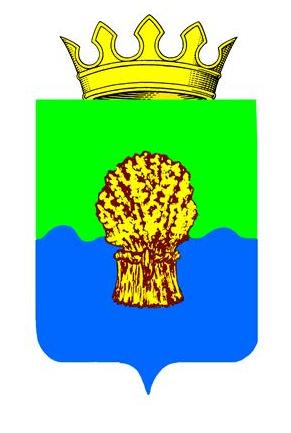 Удостоверение выдано  __________20___ г.